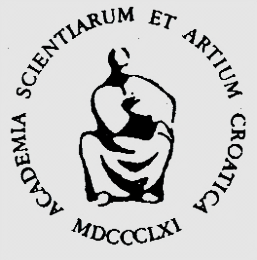 RAZRED ZA MEDICINSKE ZNANOSTIHRVATSKE AKADEMIJE ZNANOSTI I UMJETNOSTIOrganiziraXII. znanstveni skup o poremećajima mozgaMOZAK KOJI TRAJE – PRIVILEGIJ ILI MOGUĆNOSTu petak, 21. ožujka 2014., s početkom u 10.00 satiu palači Hrvatske akademije znanosti i umjetnosti, Zrinski trg 11, ZagrebU povodu obilježavanja  Europske godine mozga – 2014.„Every man can, if he so desires, become a sculptor of his own brain.“ 			Santiago Ramon y CajalZNANSTVENI ODBORRedoviti članoviRazreda za medicinske znanostiHrvatske akademije znanosti i umjetnostiS. Cvetnić, I. Čikeš, D. Dekaris, V. Demarin, V. Goldner, D. Ikić, I. Kostović, Z. Kusić, J. Madić, D. Miličić, M. Pećina, I. Prpić, Ž. Reiner, D. Rukavina, M. Šarić, E. Topolnik, T. WickerhauserVoditeljica skupa: akademkinja Vida DemarinPROGRAM10.00	Zvonko Kusić, predsjednik Hrvatske akademije znanosti i umjetnostiMarko Pećina, tajnik Razreda za medicinske znanosti HAZU-aPozdravna riječ10.30	Vida DemarinNeuroplastičnost mozga11.00	Željko Reiner Mozak i lipidi11.30	Veljko Đorđević Kronični stres - od patofiziologije do liječenja12.00	Sandra Morović	Uloga tjelesne aktivnosti u zaštiti moždanih funkcija12.30	Željka Josipović-Jelić	Brain mapping13.00	Predstavljanje novog broja časopisa RAD Hrvatske akademije znanosti i umjetnostiSkup će biti vrednovan prema pravilniku Hrvatske liječničke komore.Kotizacije nema.